АдминистрацияСвятославского муниципального образованияСамойловского муниципального района Саратовской области Постановление №40от «06» июня 2022 г.							с. Святославка «Об исключении из реестра муниципального имущества Святославского муниципального образования и из состава казны Святославского муниципального образования объектов недвижимого имущества»	В соответствии с Федеральным законом от 06 октября 2003 года №131 - ФЗ «Об общих принципах организации местного самоуправления в Российской Федерации», статьёй 3 Федерального закона от 08 ноября 2007 года №257-ФЗ «Об автомобильных дорогах и о дорожной деятельности в Российской Федерации и о внесении изменений в отдельные законодательные акты Российской Федерации", Уставом Святославского муниципального образования Самойловского муниципального района Саратовской области, (с внесенными изменениями), решением сельского Совета Святославского муниципального образования № 32 от 27 декабря 2018г. «Об утверждении Положения о порядке управления и распоряжения объектами муниципальной собственности Святославского муниципального образования Самойловского муниципального района Саратовской области», решением Сельского Совета Святославского муниципального образования от «14» января 2021 г. №123 «О передаче в государственную собственность Саратовской области недвижимого имущества из муниципальной собственности Святославского муниципального образования Самойловского муниципального района Саратовской области и в связи с проведенной инвентаризацией объектов недвижимого имущества, администрация Святославского муниципального образования Самойловского муниципального района Саратовской областиПОСТАНОВЛЯЕТ:1. Исключить из реестра муниципального имущества Святославского муниципального образования Самойловского муниципального района Саратовской области объект недвижимого имущества согласно приложению к настоящему постановлению.2. МКУ «Централизованной бухгалтерии администраций муниципальных образований» исключить из состава муниципальной казны Святославского муниципального образования Самойловского муниципального района Саратовской области недвижимое имущество согласно приложению к настоящему постановлению.3. Контроль за исполнением настоящего постановления оставляю за собой.Глава Святославскогомуниципального образования				А.М. БескровныйПРИЛОЖЕНИЕ к постановлению администрации Святославского муниципального образования Самойловского муниципального района Саратовской области от 06.06.2022 г. №40№ п/пОбозначение (код) дорожного знака/наименование объектаНаименование (Название) знака/объектаКол-во(шт)5.19.1Пешеходный переход222.1Главная дорога202.4Уступи дорогу238.13Направление главной дороги73.13Ограничение высоты231.23Дети21.17Искусственная неровность25.20Искусственная неровность2 3.20Обгон запрещен23.21Конец зоны запрещения обгона23.24Ограничение максимальной скорости45.16Место остановки автобуса12.5Движение без остановки запрещено11.2Железнодорожный переезд без шлагбаума11.12.2Опасные повороты21.4.1Приближение к железнодорожному переезду21.4.2Приближение к железнодорожному переезду2Автопавильон с.Святославка ул. Ленина1Автопавильон п.Красный1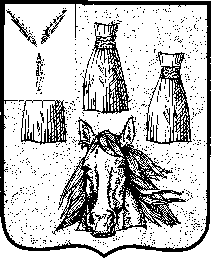 